Publicado en Barcelona el 17/04/2019 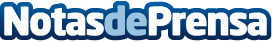 Compte enrere per la primera jornada de màrqueting en catalàEl proper dimarts 30 d’abril ESADE Creapolis acollirà la primera cita de màrqueting en català organitzada per l’agència de comunicació i màrqueting EdeonDatos de contacto:e-deon.netComunicación · Diseño · Marketing931929647Nota de prensa publicada en: https://www.notasdeprensa.es/compte-enrere-per-la-primera-jornada-de Categorias: Marketing Cataluña Eventos http://www.notasdeprensa.es